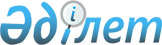 Солтүстік Қазақстан облысы Қызылжар аудандық мәслихатының 2017 жылғы 27 ақпандағы № 11/4 "Солтүстік Қазақстан облысы Қызылжар ауданы мәслихатының аппараты" коммуналдық мемлекеттік мекемесінің қызметтік куәлігін беру Қағидаларын және оның сипаттамасын бекіту туралы" шешімнің күші жойылды деп тану туралыСолтүстік Қазақстан облысы Қызылжар аудандық мәслихатының 2020 жылғы 19 маусымдағы № 54/13 шешімі. Солтүстік Қазақстан облысының Әділет департаментінде 2020 жылғы 25 маусымда № 6391 болып тіркелді
      Қазақстан Республикасының 2001 жылғы 23 қаңтардағы "Қазақстан Республикасындағы жергілікті мемлекеттік басқару және өзін-өзі басқару туралы" Заңының 7-бабына, Қазақстан Республикасының 2016 жылғы 6 сәуірдегі "Құқықтық актілер туралы" Заңының 27-бабына сәйкес Солтүстік Қазақстан облысының Қызылжар аудандық мәслихаты ШЕШІМ ҚАБЫЛДАДЫ:
      1. Солтүстік Қазақстан облысы Қызылжар аудандық мәслихатының "Солтүстік Қазақстан облысы Қызылжар ауданы мәслихатының аппараты" коммуналдық мемлекеттік мекемесінің қызметтік куәлігін беру Қағидаларын және оның сипаттамасын бекіту туралы" 2017 жылғы 27 ақпандағы №11/4 шешімнің ( 2017 жылғы 15 наурызда Қазақстан Республикасы нормативтік құқықтық актілерінің электрондық түрдегі эталондық бақылау банкінде жарияланған, нормативтік құқықтық актілерді мемлекеттік тіркеу тізілімінде №4092 болып тіркелді ) күші жойылды деп танылсын.
      2. Осы шешім оның алғашқы ресми жарияланған күнінен кейін күнтізбелік он күн өткен соң қолданысқа енгізіледі.
					© 2012. Қазақстан Республикасы Әділет министрлігінің «Қазақстан Республикасының Заңнама және құқықтық ақпарат институты» ШЖҚ РМК
				
      Солтүстік Қазақстан облысы 
Қызылжар аудандық 
мәслихаты сессиясының 
төрайымы 

С.Мануйлова

      Солтүстік Қазақстан облысы 
Қызылжар аудандық 
мәслихатының хатшысы 

А.Молдахметова
